MAA4 (Analyyttinen geometria)Välitesti 2 – ratkaisut ja pisteytysohjeTarkista ja pisteytä tehtäväpaperiin tai vihkoon tekemäsi välitesti tämän ratkaisumonisteen avulla. Epäselvissä kohdissa kysy apua opettajalta. Jos sait vähintään 9/12 pistettä, olet valmis siirtymään seuraavaan osioon!Pistejoukon yhtälö on .a) Kuuluuko piste  tähän pistejoukkoon? (3 p.)b) Piirrä GeoGebra-ohjelmalla pistejoukon kuvaaja. (3 p.)a) Tutkitaan toteuttaako pisteen  koordinaatit pistejoukon yhtälön:b) Kuva GeoGebralla (3 p.)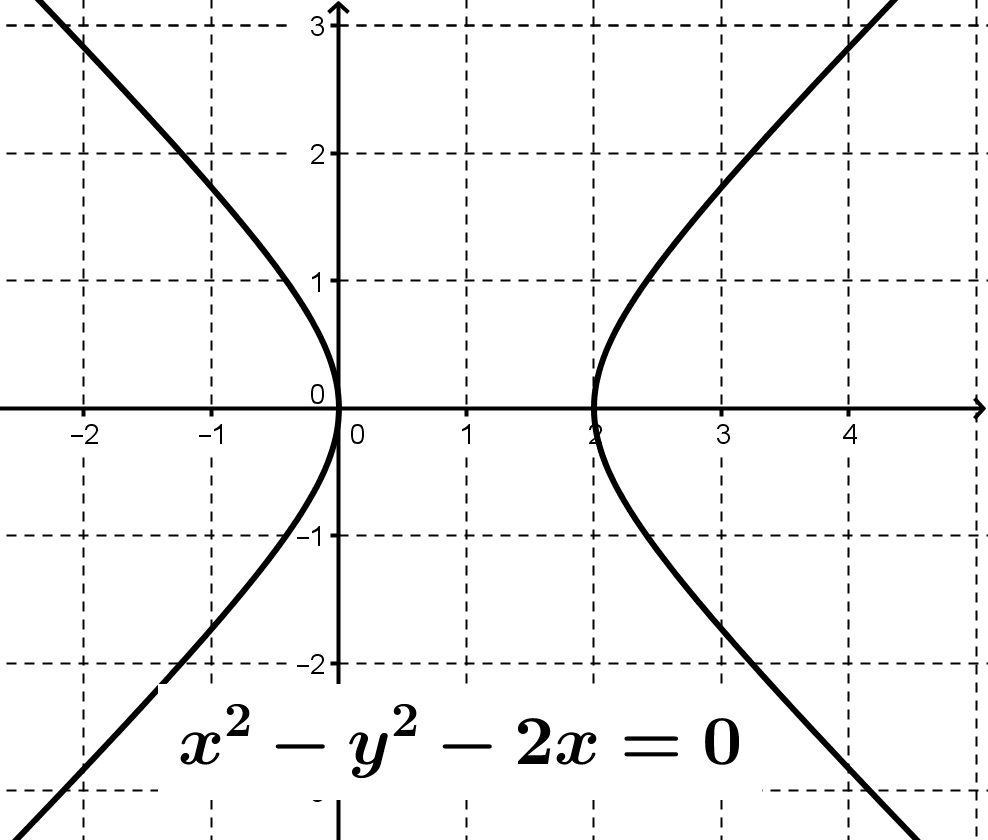 Määritä ympyrän  keskipiste ja säde. (6 p.)